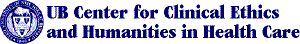 Center for Clinical Ethics and Humanities in Health CareBioethics BulletinEditor: Tim Madigan
January 1996
Volume Three, Number OneCo-Directors: Gerald Logue, MD and Stephen Wear, PhD
Secretary: Lisa Bolten
Research Associate: Charles Jack, MA
Address: Center for Clinical Ethics and Humanities in Health Care
Veteran's Affairs Medical Center 
3495 Bailey Avenue Buffalo, NY 14215Telephone: 862-3412 FAX: 862-4748
E-mail sent to Lisa BoltenLBolten@ubmedc.buffalo.edu. Newsletter DistributionThe Center newsletter can be delivered to you via e-mail or fax. If you would like to receive the newsletter over the Internet, please forward your request to Jack Freer, MD JFreer@ubmedb.buffalo.edu. If you would like to receive it by fax, callLisa Bolten at 862-3412 and tell her your fax number. We encourage the use of e-mail and fax distribution rather than paper for the newsletter. Please let us know if there are any people you would like to have placed on our mailing list.UpcomingCenter MeetingsA combined meeting of the Center's Community Affairs and Education Committees will be held on Monday, January 8 at 4:00 PM in the Erie County Medical Center Staff Dining Room. This will provide an opportunity for all interested parties to become involved in Center activities related to educational programs for hospital ethics committees. There are a growing number of institutional ethics committees in Western New York, and their memberships represent a diverse mix of professionals and lay people. The need for relevant and practical educational programs is shared by all of these groups. Rotating City-wide Ethics Grand Rounds will continue to be an important part of this process, as will major one-time conferences (several are planned for 1996). All Center members are welcome to attend, even if not previously identified with either committee. For further information, contact Jack Freer JFreer@ubmedb.buffalo.edu. or at 887-4852).Center Reading GroupThe Center has established a second reading and research group (beyond the "Health Care Policy Group"), the purpose of which is to discuss in-progress publications and encourage new publications mad allied research activities. The first work being discussed is Stephen Wear's book Informed Consent: Patient Autonomy and Physician Beneficence Within Clinical Medicine. The book, published by Kluwer Academic Publishers in 1993, will be going into its second edition, and Wear is interested in receiving comments and suggestions. The next meeting will be held on Thursday, January 18th (not, as previously announced, January 10th) at 4 PM, at the Center for Inquiry, 1310 Sweet Home Road, between Maple and Rensch Roads in Amherst. Look for the twin red-and-white gates. If you plan to attend, please contact Chuck Jack jackubphil@aol.com. at 862-3412. He will send you a copy of the first seven chapters. Also let him know if you are interested in attending future reading group meetings.Teaching Bioethics SubcommitteeThe subcommittee, chaired by Daemen College philosophy professor James Moran and Center newsletter editor Tim Madigan, would like to collect syllabi from all area instructors who will be teaching courses on bioethics in the Spring. In addition, they are soliciting lists of individuals willing to be guest lecturers. Please send these to the Center.Upcoming Lectures"The Care and Confidence in Dealing With the HIV + Patient." Presenter: To Be Announced. Friday, January 5. 8:15 AM. HIV Grand Rounds -Sponsored by the School of Medicine and Biomedical Sciences, University at Buffalo through the Immunodeficiency Services, Erie County Medical Center and Life Transitions Center, an affiliate of Hospice of Buffalo, Inc. Erie County Medical Center, Smith Auditorium (3rd floor). Approved for 1.0 hours of AMA/PRA Category 1 credit. For further information, contact Lori Berds at 898-4119."Survivors of Childhood Cancer." Presenter: Lawrence Golden, MD. Monday, January 15, 8:00 AM. Pediatrics Grand Rounds - Sponsored by the School of Medicine and Biomedical Sciences, University at Buffalo through the Department of Pediatrics. Kinch Auditorium, Children's Hospital, 219 Bryant Street. Approved for 1.0 hours of AMA/PRA Category 1 credit. For further information, contact Marcia Chelminiak, Office of Pediatric Medical Education, 878-7355.Richard J. Lanham, MD, will speak on chronic fatigue and immune dysfunction syndrome during a meeting of the Western New York Sjogren's Syndrome Support Group, Wednesday, January 17 at 7:00 PM, in the LL Conference Room at Kenmore Mercy Hospital. The lecture is open to the public. For more information, call 874-0986."Impaired Physicians and Other Medical Professionals." Presenter: Peter Manusky, MD. Monday, January 22, 8:45 AM. Sponsored by the School of Medicine and Biomedical Sciences, University at Buffalo through the Department of Medicine. Webster Hall, Millard Fillmore Hospital. Approved for 1 credit hour of AMA/PRA Category 1 credit. Call Nancy Mack at 887-4694 for further information.Fifth Annual Meeting of the Association for Practical and Professional Ethics. February 29-March 2. To be held at the Stouffer Renaissance Hotel, St. Louis, MO. Deadline for advance registration is January 15. For information about the conference, contact: Association for Practical and Professional Ethics, 410 North Park Avenue, Bloomington, IN 47405; phone: 812-855-6450; fax: 812-855-3315; appe@indiana.edu. "Protecting the Vulnerable: Public Policy and Human Experimentation." April 18-19; sponsored by the Center for Bioethics at the University of Pennsylvania. For information, contact: Jonathan Moreno, PhD jmoreno@gwis2.circ.gwu.edu. at 215-898-7136.New York State Sudden Infant Death Syndrome Conference. April 18-19. Co-sponsored by Hospice Buffalo. Sheraton Inn, Buffalo. Guest speakers include Rabbi Dr. Earl Grollman, Alan D. Wolfelt, PhD, and Wanda Henry-Jenkins, MHS. The conference will focus on helping personal sorrow, public support and addressing children's needs. Registration includes a luncheon, breaks and materials. The conference will be held from 9:00 AM - 5:00 PM on April 18 and 19. Save money by registering before March 1. To attend one day, the fee is $50; for both days, the fee is $90. After March 1, the fee for one day is $75 or $115 for both days. For further information or to receive a conference brochure, call 1-800-336-7437 or 837-7438.Course OfferingsTwo courses will be offered in the Spring that should be of interest to Center Members. David Nyberg from the University at Buffalo's Graduate School of Education will be teaching "Ethics and Educational Judgment." This course is part of the Masters Degree in Education for the Health Professions. The purpose of the course is to provide a structured context in which to develop skills in applying moral philosophy to the formation of practical judgments in the field of medical education. The course will meet as a small section on Thursday afternoons from 3:30 to 6:10 PM in the Primary Care Resource Center (Beck Hall) on UB's Main Street campus. The first day of class will be either January 18 or January 25. Anyone interested in this topic is welcome to attend. For information, contact Richard Sarkin rsarkin@ubmedb.buffalo.edu; phone: 878-7288).In addition, Richard Hull, professor of philosophy at the University of Buffalo and visiting scholar at Buffalo General Hospital, will be offering a semester-long course at Buffalo General Hospital, Wednesday evenings from 5:00 PM to 7:30 PM in Advanced Biomedical Ethics. It will meet in the Board of Trustees Room, E-Building, First Floor, starting January 24. Hull is particularly interested in getting interns, residents, nurse practitioners, hospital administrators and persons in medical law involved, as well as philosophy graduate students. Variable credits are available, and anyone is welcome to audit who will do the readings and participate in discussions. For information, contact Hull phirhull@ubvms.cc.buffalo.edu. at 645-2444, extension 722. Seminar on Detachment and EngagementA highly interactive seminar with multi-disciplinary participants on the topic "Detachment and Engagement: Objectivity and Emotions in Clinical Practice" will be held July 27 - August 2, 1996 at Hiram College in Hiram, Ohio. Faculty will address major conceptual issues and facilitate working groups. Readings will include selections from imaginative literature and scholarly investigations in philosophy and social sciences. Seminar faculty: Howard Brody, MD, PhD; Sandra Harding, PhD; Ellen More, PhD; Rosemary Tong, PhD. Enrollment will be limited. Application deadline: April 30, 1996. Costs including room and board: $950.00. For information, contact the Center for Literature, Medicine and the Health Care Professions, Mahan House, Hiram College, Hiram, OH 44234; phone 216-569-5380; fax 216-569-5449.Call for PapersThe Midwest Bioethics Center invites applications for its fourth annual Clinical Ethics Institute for Nurses, to be held October 14-19 in Kansas City, MO. For information, contact Cecilia Stadler, Midwest Bioethics Center, 1100 Pennsylvania, Suite 4041, Kansas City, MO 64105; 816-221-1100; fax 816-221-2002.Conference on Value Inquiry: Inherent and Instrumental Values. The 24th Conference on Value Inquiry will be held at D'Youville College, April 18-20, 1996. Broad participation is sought. Papers and abstracts of papers that address issues concerning inherent and instrumental values are welcome. Early submission is advised. Papers may be practically or theoretically oriented. Treatment of the topic may be disciplinary and address arguments within a single field of value inquiry such as ethics, law, politics, aesthetics, health care, business, or education. Papers may also be interdisciplinary and examine inherent and instrumental values from two or more fields of inquiry. A selection of papers presented at the conference will be considered for publication. Contact: John Abbarno, Coordinator, 24th Conference on Value Inquiry, Dept. of Philosophy, D'Youville College, 320 Porter Avenue, Buffalo, New York, 14201. Telephone: 716-881-3200, extension 6540. Fax: 716-881- 7760.The Society for Health and Human Values invites papers of no more than 12 pages for its 1996 Spring Meeting, "Stories and Their Limits: Putting The Ethics Into Narrative Ethics," to be held at the University of Tennessee, Knoxville, April 11-13, 1996. Submissions deadline: January 15. For information, contact Hilde L. Nelson, Center for Applied and Professional Ethics, 801 McClung Tower, University of Tennessee, Knoxville, TN 37996; or call 615-974-3255.The Society for Health and Human Values also calls for abstracts for its joint meeting with the Society for Bioethics Consultation, on "Health Care, Ethics, and Humanities: From Our Past to Our Future," to be held October 10-13 at the Sheraton City Center Hotel in Cleveland, Ohio. Deadline for conference workshops is March 15; for papers, and section and interest group programs, the deadline is April 15. Papers and workshops are welcome on topics related to health sciences and the humanities, including but not limited to: ethics, philosophy, religious studies, literature, history, creative arts, law, social science, clinical ethics, education evaluation, and health policy studies related to the humanistic aspects of health care education and practice. For more information, contact the SHHV national office, 703-556-9222.Members CornerJoseph M. Kelly, PhD, JD, Associate Professor of Business at Buffalo State College spoke in Israel on November 30 on "HIV and Damages in Blood Transfusion/Plasma: A Comparison of Common and Civil Law". He also spoke before the Indian Law Institute in New Delhi on December 8 on "HIV and Insurance". His chapter of "HIV and Insurance" has just been published in HIV Law Ethics and Human Rights (United Nations, December 1995, pp. 155-201).A conference honoring University at Buffalo English Professor Leslie Fiedler will be held at Northern Illinois University, March 29-31. Fiedler will give the keynote address, and presentations will be held devoted to his work. Topics include "Twenty Years of Freaks", "Huckleberry Finn and Political Correctness", and "The Mythology of Bioethics." For information on the conference, contact Department of English, Northern Illinois University jwaite@niu.edu, DeKalb, IL 60115; phone: 815-753-0611; fax: 815-753-0606; The Center for Clinical Ethics and Humanities in Health Care is planning its own symposium in honoring of Fiedler's upcoming book The Tyranny of the Normal, and sends its sincerest condolences to him for the recent fire which destroyed many of his manuscripts and belongings.Stephen Wear, PhD, Benjamin Phillips, RN, Sally |Shimmel, RN and John Banas, MD had an article entitled "Developing and Implementing a Medical Futility Policy: One Institution's Experience" published in the Winter 1995 Community Ethics: The Newsletter of the Consortium Ethics Program, Vol. 3, No. 1, pp. 2-5. If anyone is interested in a copy, please contact the Center.Wayne Waz, MD and Jennifer Henkind, MD published "the Adequacy of Medical Ethics Education in a Pediatrics Tranining Program" in Academic Medicine; Vol. 70 (1995), pp. 1041-43.Comments and SuggestionsThis issue marks the third volume of "Bioethics Bulletin." Your comments and suggestions regarding this newsletter are encouraged. Please send them to the Center address, or by e-mail to the newsletter editor, Tim Madigan timmadigan@aol.com. We also need information on upcoming events that would be of interest to Center members. The deadline for the next newsletter is January 15th.